답변 분량의 제한은 없습니다. 글이 길어지는 경우 칸을 늘리시면 됩니다.지원서는 대학신문 이메일(snupress@snu.ac.kr)로 보내주시면 됩니다. 지원서 제출 후 기재하신 연락처로 확인 문자를 보내드립니다. 확인 문자가 오지 않을 경우 지원서가 접수되지 않은 것이니 대학신문 이메일(snupress@snu.ac.kr)이나 부편집장 연락처(010-2621-5339)로 연락 주십시오.면접은 공지된 날짜에 대학신문사(75동 2층)에서 진행되며, 자세한 시간은 추후 문자로 안내드리겠습니다.제공된 개인정보는 선발을 위한 목적으로만 사용됩니다.2020년 1학기 개강 연기로 인해 대학신문의 발행 및 활동 일정 역시 조정되고 있어, 120기 공채 접수 마감 및 면접 일정이 불가피하게 연기될 수 있습니다. 양해 부탁드립니다. 변경될 경우 지원서에 기재하신 연락처로 연락 드리겠습니다.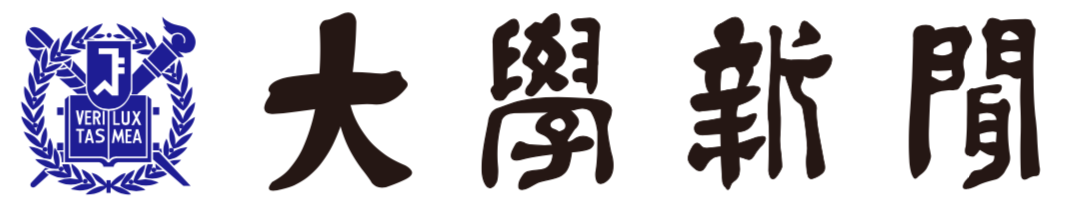 입사지원서입사지원서입사지원서입사지원서120기 공채기자120기 공채기자지원 분야성명성명(한글)전공전공□ 글 기자□ 사진 기자□ 뉴미디어 기자성명성명(영어)학번학번□ 글 기자□ 사진 기자□ 뉴미디어 기자생년월일생년월일연락처연락처이메일 주소   @snu.ac.kr   @snu.ac.kr   @snu.ac.kr   @snu.ac.kr   @snu.ac.kr   @snu.ac.kr   @snu.ac.kr   @snu.ac.kr주민등록상 주소실거주지 주소0. 『대학신문』을 어떻게 접하셨나요? 0. 『대학신문』을 어떻게 접하셨나요? 0. 『대학신문』을 어떻게 접하셨나요? 0. 『대학신문』을 어떻게 접하셨나요? 0. 『대학신문』을 어떻게 접하셨나요? 0. 『대학신문』을 어떻게 접하셨나요? 0. 『대학신문』을 어떻게 접하셨나요? 0. 『대학신문』을 어떻게 접하셨나요? 0. 『대학신문』을 어떻게 접하셨나요? 『대학신문』을 접한 경로:『대학신문』 기자모집을 알게 된 경로:『대학신문』을 접한 경로:『대학신문』 기자모집을 알게 된 경로:『대학신문』을 접한 경로:『대학신문』 기자모집을 알게 된 경로:『대학신문』을 접한 경로:『대학신문』 기자모집을 알게 된 경로:『대학신문』을 접한 경로:『대학신문』 기자모집을 알게 된 경로:『대학신문』을 접한 경로:『대학신문』 기자모집을 알게 된 경로:『대학신문』을 접한 경로:『대학신문』 기자모집을 알게 된 경로:『대학신문』을 접한 경로:『대학신문』 기자모집을 알게 된 경로:『대학신문』을 접한 경로:『대학신문』 기자모집을 알게 된 경로:1. 간단한 자기소개와 함께 지원 동기를 말씀해주세요.1. 간단한 자기소개와 함께 지원 동기를 말씀해주세요.1. 간단한 자기소개와 함께 지원 동기를 말씀해주세요.1. 간단한 자기소개와 함께 지원 동기를 말씀해주세요.1. 간단한 자기소개와 함께 지원 동기를 말씀해주세요.1. 간단한 자기소개와 함께 지원 동기를 말씀해주세요.1. 간단한 자기소개와 함께 지원 동기를 말씀해주세요.1. 간단한 자기소개와 함께 지원 동기를 말씀해주세요.1. 간단한 자기소개와 함께 지원 동기를 말씀해주세요.2. 『대학신문』은 학내에서 어떤 역할을 수행해야 한다고 생각하시나요?2. 『대학신문』은 학내에서 어떤 역할을 수행해야 한다고 생각하시나요?2. 『대학신문』은 학내에서 어떤 역할을 수행해야 한다고 생각하시나요?2. 『대학신문』은 학내에서 어떤 역할을 수행해야 한다고 생각하시나요?2. 『대학신문』은 학내에서 어떤 역할을 수행해야 한다고 생각하시나요?2. 『대학신문』은 학내에서 어떤 역할을 수행해야 한다고 생각하시나요?2. 『대학신문』은 학내에서 어떤 역할을 수행해야 한다고 생각하시나요?2. 『대학신문』은 학내에서 어떤 역할을 수행해야 한다고 생각하시나요?2. 『대학신문』은 학내에서 어떤 역할을 수행해야 한다고 생각하시나요?3. 『대학신문』 기자가 되면 어떤 활동을 해보고 싶으신가요?3. 『대학신문』 기자가 되면 어떤 활동을 해보고 싶으신가요?3. 『대학신문』 기자가 되면 어떤 활동을 해보고 싶으신가요?3. 『대학신문』 기자가 되면 어떤 활동을 해보고 싶으신가요?3. 『대학신문』 기자가 되면 어떤 활동을 해보고 싶으신가요?3. 『대학신문』 기자가 되면 어떤 활동을 해보고 싶으신가요?3. 『대학신문』 기자가 되면 어떤 활동을 해보고 싶으신가요?3. 『대학신문』 기자가 되면 어떤 활동을 해보고 싶으신가요?3. 『대학신문』 기자가 되면 어떤 활동을 해보고 싶으신가요?본인은 위의 기재사항이 사실임을 확인하며, 『대학신문』에 입사하고자 지원서를 제출합니다.2020년 ____월 ____일       지원자 성명: 본인은 위의 기재사항이 사실임을 확인하며, 『대학신문』에 입사하고자 지원서를 제출합니다.2020년 ____월 ____일       지원자 성명: 본인은 위의 기재사항이 사실임을 확인하며, 『대학신문』에 입사하고자 지원서를 제출합니다.2020년 ____월 ____일       지원자 성명: 본인은 위의 기재사항이 사실임을 확인하며, 『대학신문』에 입사하고자 지원서를 제출합니다.2020년 ____월 ____일       지원자 성명: 본인은 위의 기재사항이 사실임을 확인하며, 『대학신문』에 입사하고자 지원서를 제출합니다.2020년 ____월 ____일       지원자 성명: 본인은 위의 기재사항이 사실임을 확인하며, 『대학신문』에 입사하고자 지원서를 제출합니다.2020년 ____월 ____일       지원자 성명: 본인은 위의 기재사항이 사실임을 확인하며, 『대학신문』에 입사하고자 지원서를 제출합니다.2020년 ____월 ____일       지원자 성명: 본인은 위의 기재사항이 사실임을 확인하며, 『대학신문』에 입사하고자 지원서를 제출합니다.2020년 ____월 ____일       지원자 성명: 본인은 위의 기재사항이 사실임을 확인하며, 『대학신문』에 입사하고자 지원서를 제출합니다.2020년 ____월 ____일       지원자 성명: 